Colegio Isabel Riquelme             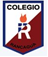 U.T.P.GUÍA DIGITAL N°2ASIGNATURA: TECNOLOGÍACURSO:   1° AÑO BÁSICODOCENTE: SANDRA FIGUEROA SOTOSEMANA: 6 al 10 de ABRILLee la siguiente información para realizar la actividad 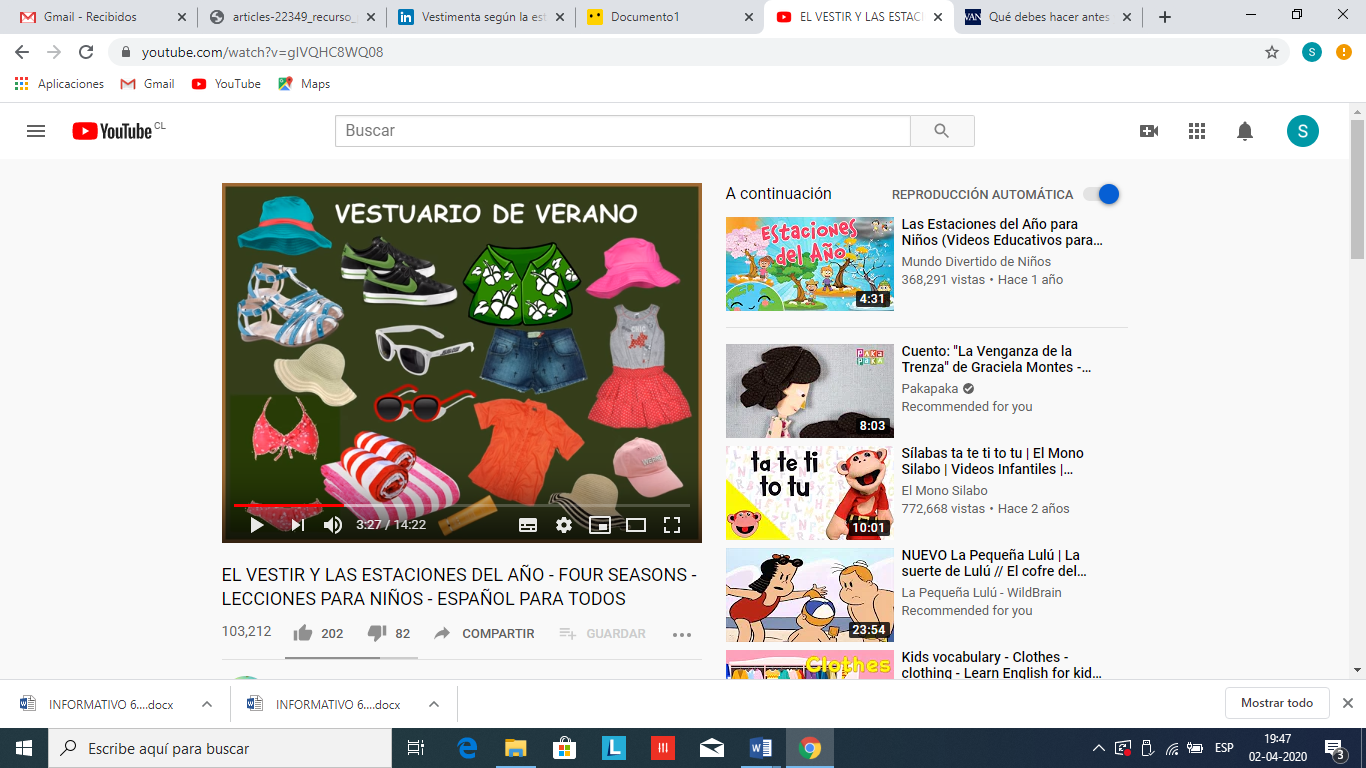 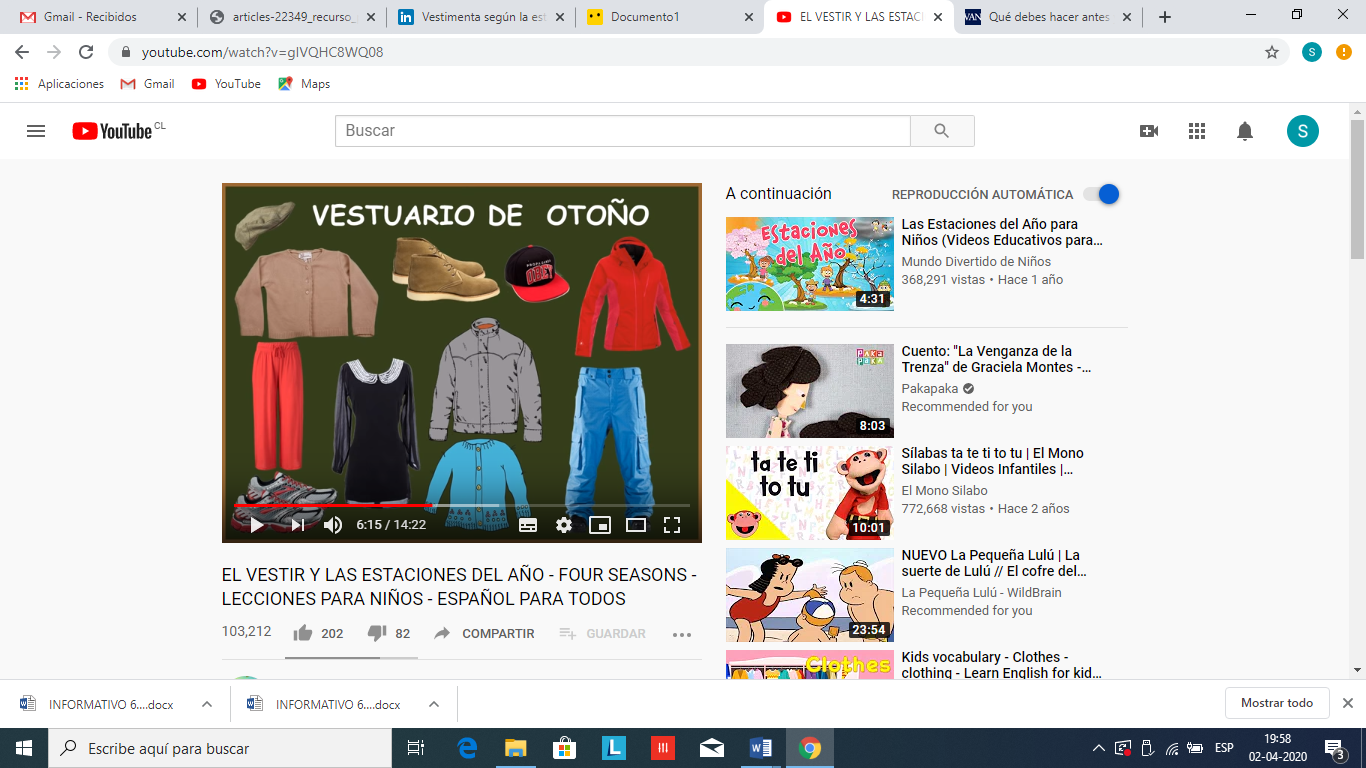 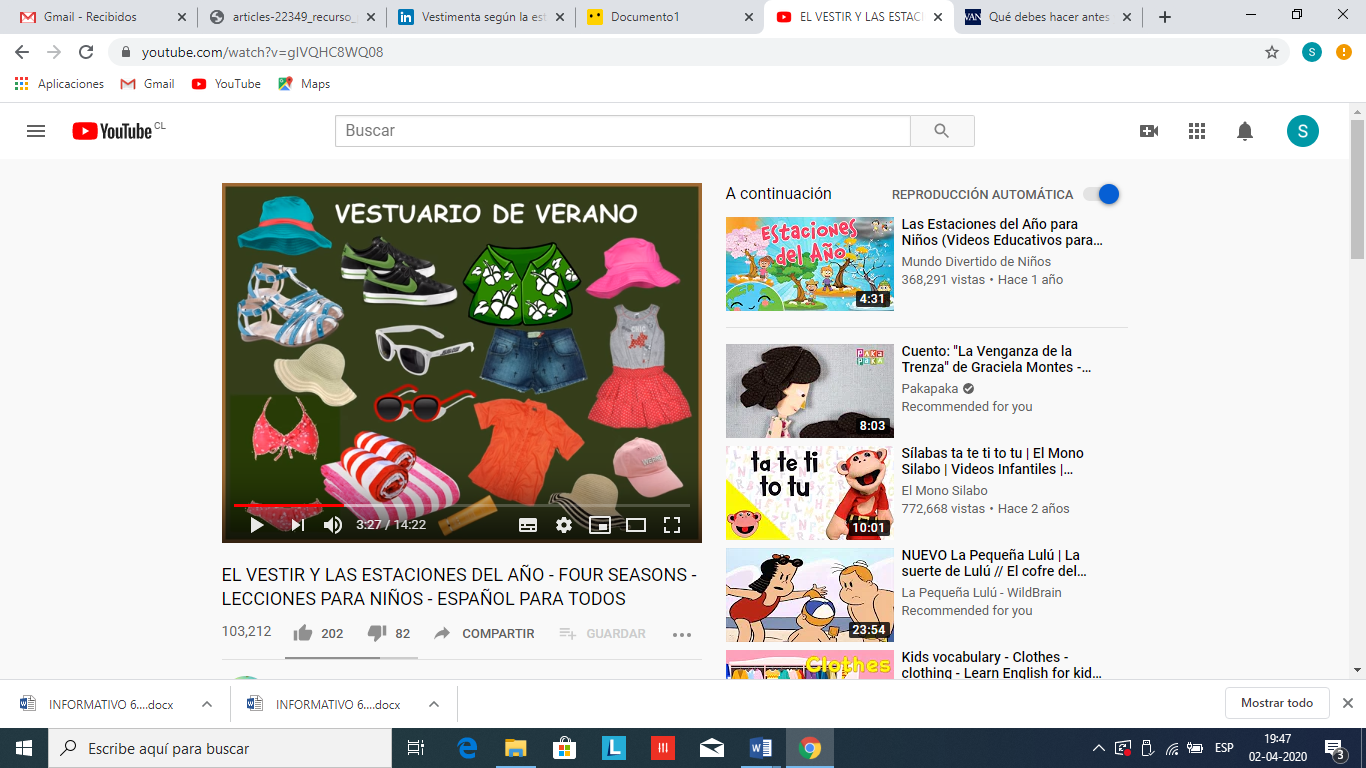 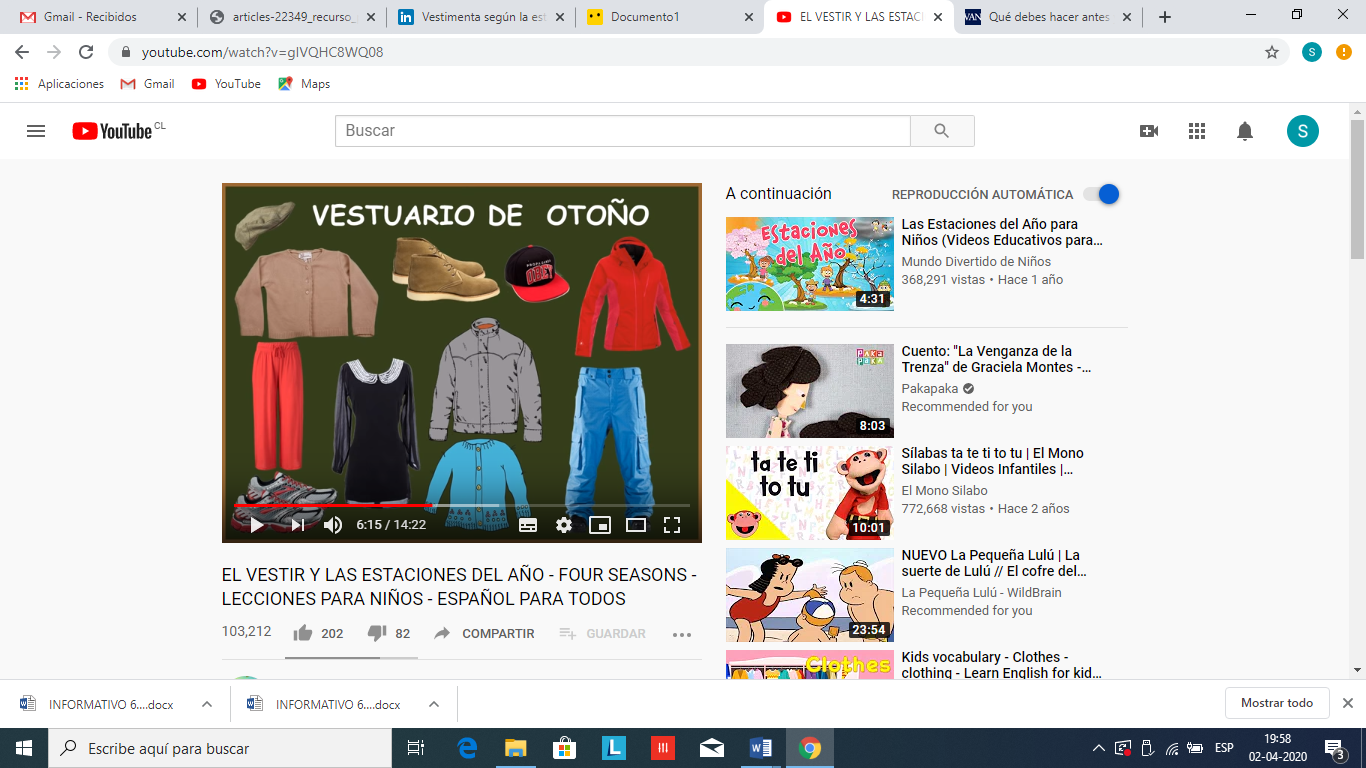 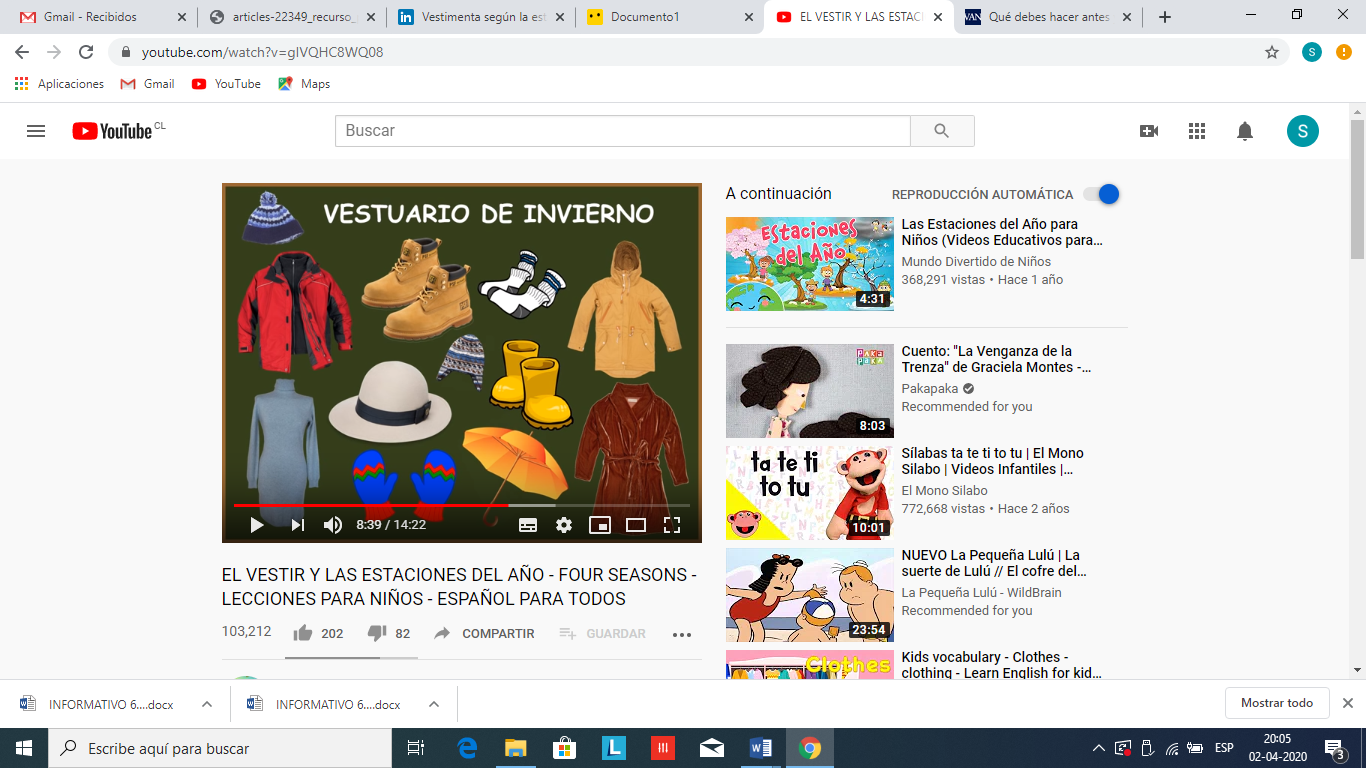 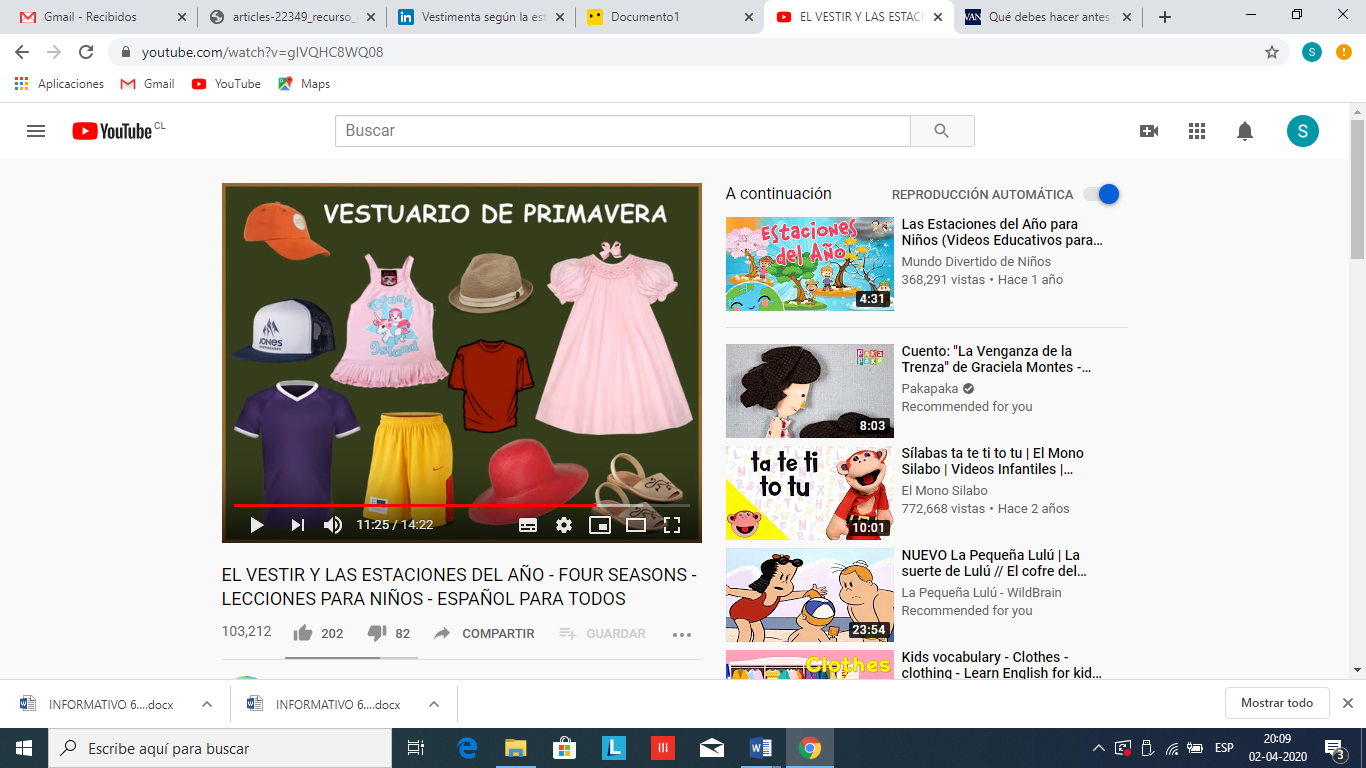 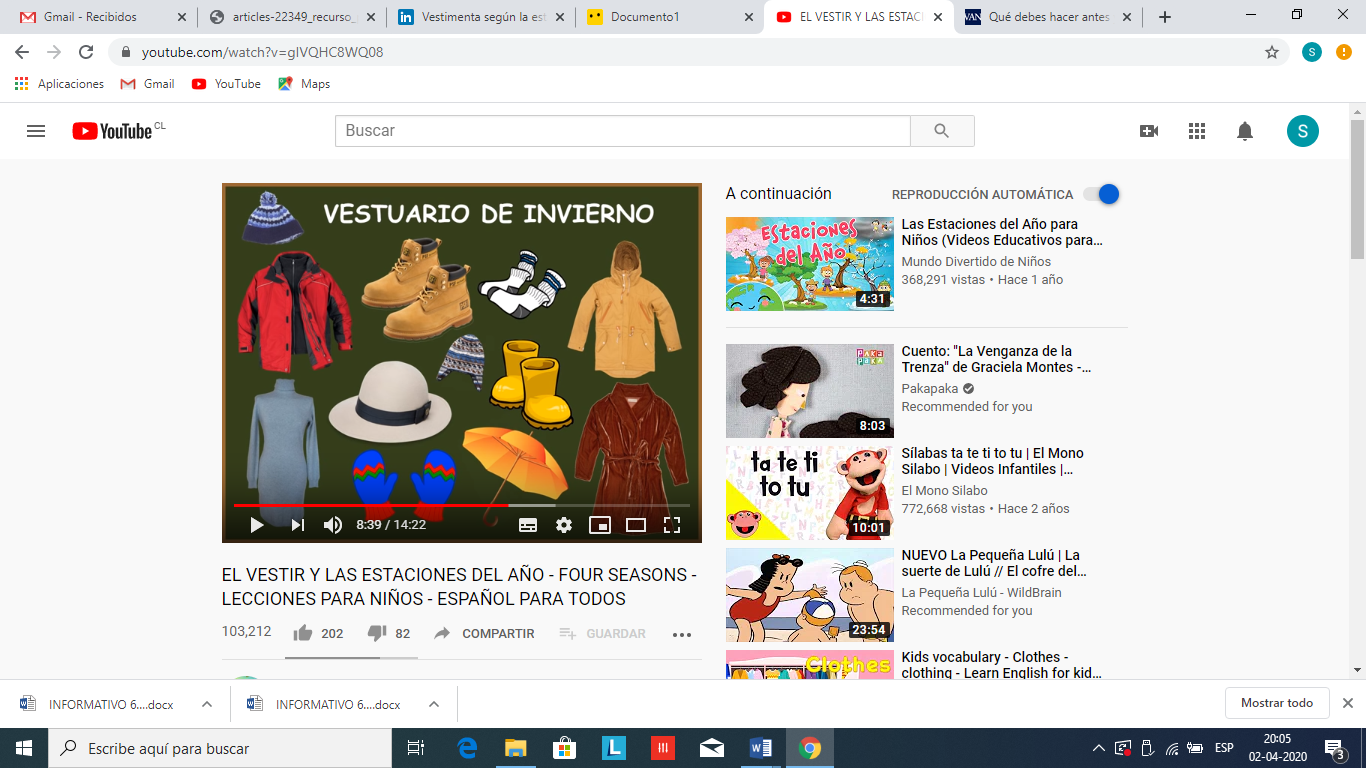 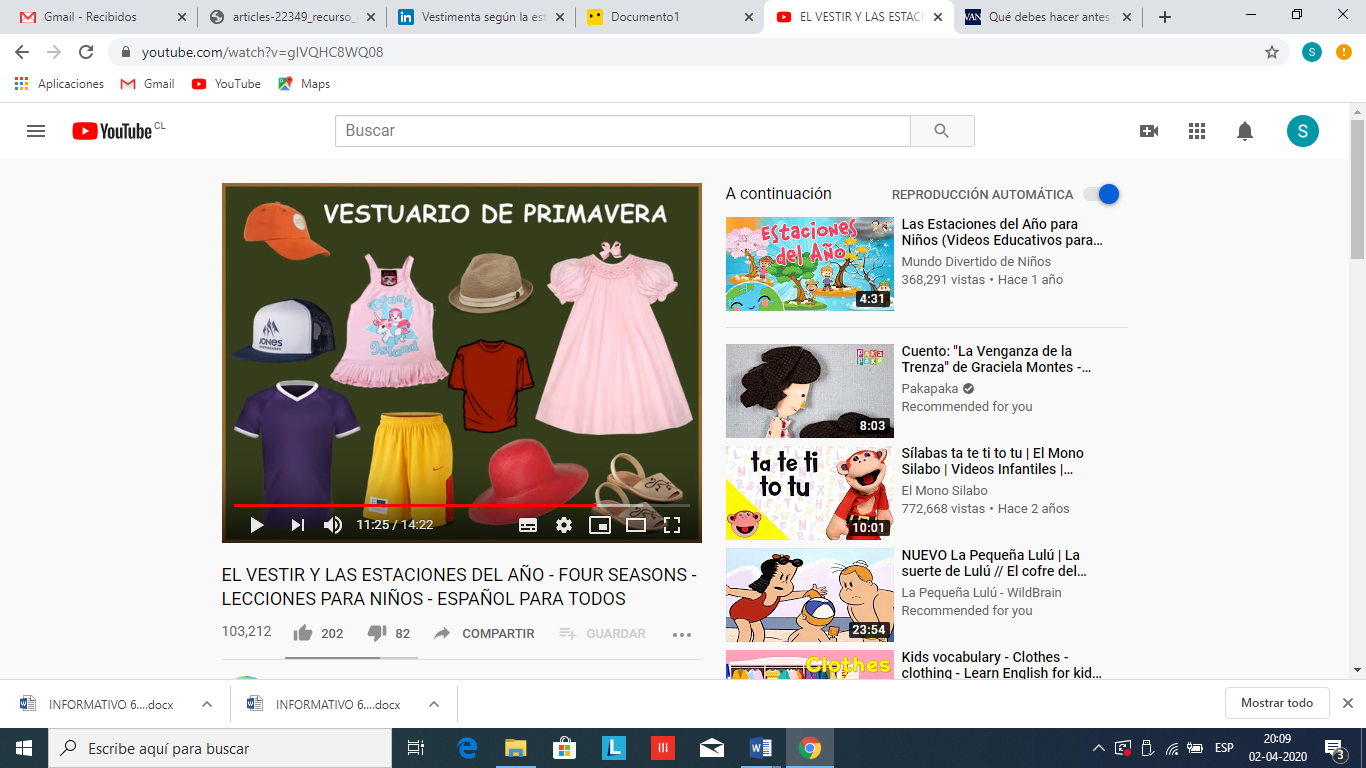 